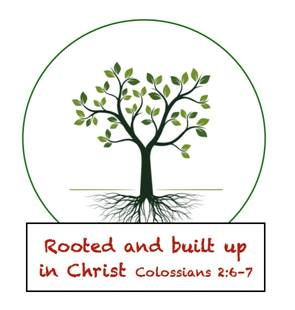 January 13, 2020,Greetings Senior Kindergarten Parents and Friends,I hope everyone had a safe and warm weekend. We had a few bumps readjusting to our daily class routines, but I think we had a very productive four days last week.Quote of the Week: My mom is 47 and she is hardly wrinkly at all (anonymous).Reading:  Last week I incorrectly stated that we were reviewing week 1 in unit 4, we worked on week 2.  This week (3) we will focus on the letter (Ii) and instead of working on a new high frequency word we will review the following words (and, do, to , go & you). We will also be refocusing on rhyming words and vowel sounds. Playing rhyming games and high frequency word games at home is a great way to reinforce skills.Math:  This week we will begin working on Topic 7 (understanding subtraction). We finished our assessment on Topic 6 last week and most of the class did a great job.  Some students will continue to work on the concepts and the understanding of addition in small math group activities.Science:  This week we will learn about air pressure by putting an egg and a water balloon in a bottle. If anyone has a Frappuccino in a bottle between today and tomorrow, please send in your empty bottle.Social Studies: This week we will learn about the life and work of Dr. Martin Luther King Jr.Religion:  This week we will continue to work on learning the means of each petition of the Lord’s Prayer.Other Items:A HUGE THANK YOU to Mrs. Sara Kate Yuen (Ares’s Mom) who brought in crayons for the whole class. If you would still like to purchase a box of crayons for the class, we can use them as extras or send in a box of writing pencils.Although the weather has been mild the last few weeks, it is winter and flu season. We will be going outside daily for recess and we need to be prepared for sudden changes. Please make sure your child has a hat, gloves, and any other weather appropriate outer wear daily. It is also a good time to ensure that your child has a full change of winter clothes at school, including socks and underwear.Please email me any pictures you took of the Christmas pageant. My husband and I are working on a possible Grace Evening project and I need as many pictures of the Senior Kindergarten class as possible. Thanks in advance.Important Dates: 01/20-Dr. Martin Luther King Day (no school)01/24-Scholastic Book Order Due01/24-Hot Lunch & School Spirit DayHave a Great WeekIn Him Who Loves Us AllJackie Johnson-Lindmark                                                                 